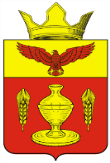 ВОЛГОГРАДСКАЯ ОБЛАСТЬПАЛЛАСОВСКИЙ МУНИЦИПАЛЬНЫЙ РАЙОНАДМИНИСТРАЦИЯ ГОНЧАРОВСКОГО СЕЛЬСКОГО ПОСЕЛЕНИЯПОСТАНОВЛЕНИЕп. Золотари                              «20» декабря 2021 года                                                                                     № 87«О внесении изменений и дополнений в Постановление № 80 от 01. 12. 2021 года Об утверждении Административного регламентапредоставления муниципальной услуги«Признание граждан  малоимущими в целяхпредоставления им по договорам социальногонайма жилых помещений муниципальногожилищного фонда Гончаровского сельского поселения»С целью приведения законодательства Гончаровского сельского поселения в соответствии с действующим законодательством Российской Федерации, руководствуясь статьей 7 Федерального закона от 06 октября 2003 года № 131-ФЗ «Об общих принципах организации местного самоуправления в Российской Федерации», Администрация Гончаровского сельского поселенияПОСТАНОВЛЯЕТ:       1. Внести изменения и дополнения в постановление администрации Гончаровского сельского поселения № 80 от 01.12.2021 года Об утверждении Административного регламента предоставления муниципальной услуги «Признание граждан  малоимущими в целях предоставления им по договорам социального найма жилых помещений муниципального жилищного фонда Гончаровского сельского поселения»  (далее- постановление).         1.1.  Подпункт 1 пункта 2.6.1 Раздела 2 Регламента изложить в следующей редакции:            «1) заявление о признании гражданина и членов его семьи, одиноко проживающего гражданина малоимущими в целях предоставления им жилых помещений по договорам социального найма по форме, утвержденной приказом комитета строительства Волгоградской области от 22.11.2019г. № 864-ОД (далее - заявление)».        2. Контроль за исполнением настоящего Постановления оставляю за собой.  3. Настоящее Постановление вступает в силу с момента официального опубликования (обнародования). Глава Гончаровского                                                            С. Г. Нургазиевсельского поселения                                                    Рег. №87/2021г.  		